Dom studencki Kraków - miejsce pracy i wypoczynkuWybierz swoje własne miejsce na mapie Krakowa. W doskonałej lokalizacji, dysponujące doskonałymi połączeniamiKraków - częsta destynacja młodych adeptówRozpoczęcie nowego etapu życia, którym niewątpliwie jest rozpoczęcie kariery uniwersyteckiej, bardzo często kosztuje młodych ludzi sporo nerwów. Wiąże się bowiem z wyprowadzką z domu rodzinnego i koniecznością poszukiwania nowego lokum. Mimo, że coraz częściej studenci decydują się na wynajem pokojów od podjemców prywatnych, rynek wciąż zapełniony jest ofertami, które nie okazują się być tak intratne, jak wskazuje na to oferta.Zamiast mieszkaniaW odróżnieniu od krakowskich domów studenckich, właściciele mieszkań prywatnych bardzo często umieszczają w umowie zapisy, które nie są dla lokatora korzystne. Niezwykle często zawierana jest w nich informacja na temat możliwości ingerencji w wysokość czynszu, rodzaju i jakości napraw, do przeprowadzenia których powinien poczuwać się właściciel. Powszechnym procederem stało się również nadużywanie gościnności wynajmującego poprzez częste wizyty. Jeśli chcesz uchronić się przed tego typu działaniami, koniecznie poszukaj podmiotu, który będzie Twoim partnerem przez okres obowiązywania umowy.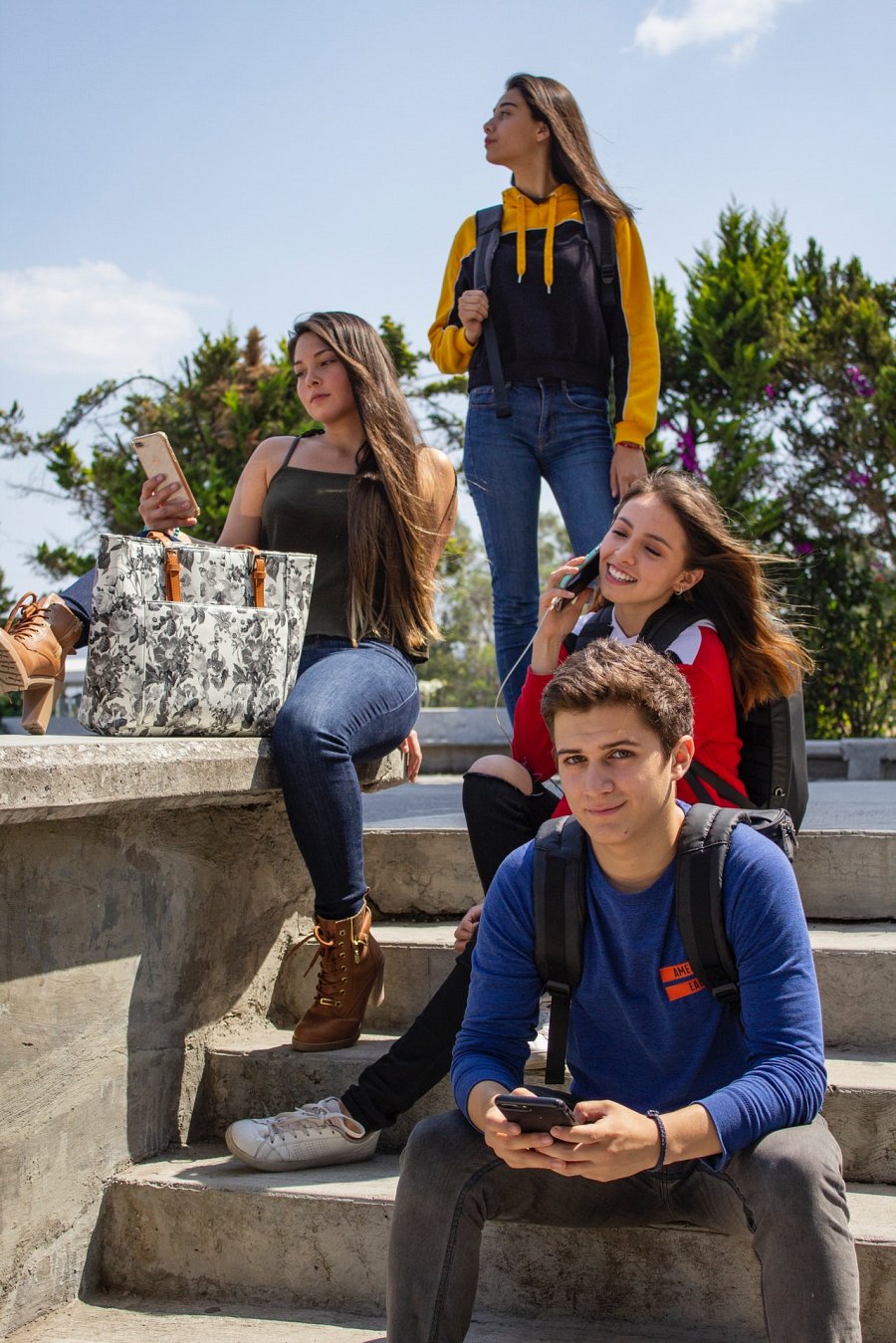 Dom studencki w sercu miastaNowoczesny dom studencki Kraków, doskonała oferta firmy Unibase, gwarantuje najlepszą jakość lokalów przeznaczonych do codziennego użytku w dostosowanej do studenckiej kieszeni cenie. Już dziś znajdź dla siebie mieszkanie w kwocie odpowiadającej standardowi. Nowocześnie umeblowany, z wydzielonym, przestronnym aneksem kuchennym i miejscami wspólnej rozrywki i odpoczynku, stanie się miejscem, w którym z ogromną przyjemnością oddasz się nauce. Wybierz już dziś nasz dom studencki i realizuj swoje plany naukowe!